UTTAG UR INRE REPARATIONSFONDOrt och datum			Underskrift av lägenhetsinnehavare		_________________________________________	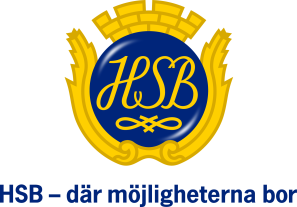 BostadsrättsföreningLägenhetsnummer (1 – 3 siffror)HSB Brf Rödstjärten i ÖstersundNamnPersonnummerAdressTelefonnummer dagtidPostnummer och ortPostnummer och ortJag är medveten om att uttag från lägenhetens reparationsfond inte får ske efter att försäljningsavtal skrivits, om inte köpare och säljare kommit överens om detta.Jag är medveten om att uttag från lägenhetens reparationsfond inte får ske efter att försäljningsavtal skrivits, om inte köpare och säljare kommit överens om detta.BeloppBeloppClearing- och kontonummerBankHärmed intygas att ovanstående medel har nyttjats enligt vår bostadsrättsförenings regelverk för inre fondmedel.Härmed intygas att ovanstående medel har nyttjats enligt vår bostadsrättsförenings regelverk för inre fondmedel.